BUSINESS AFTER HOURS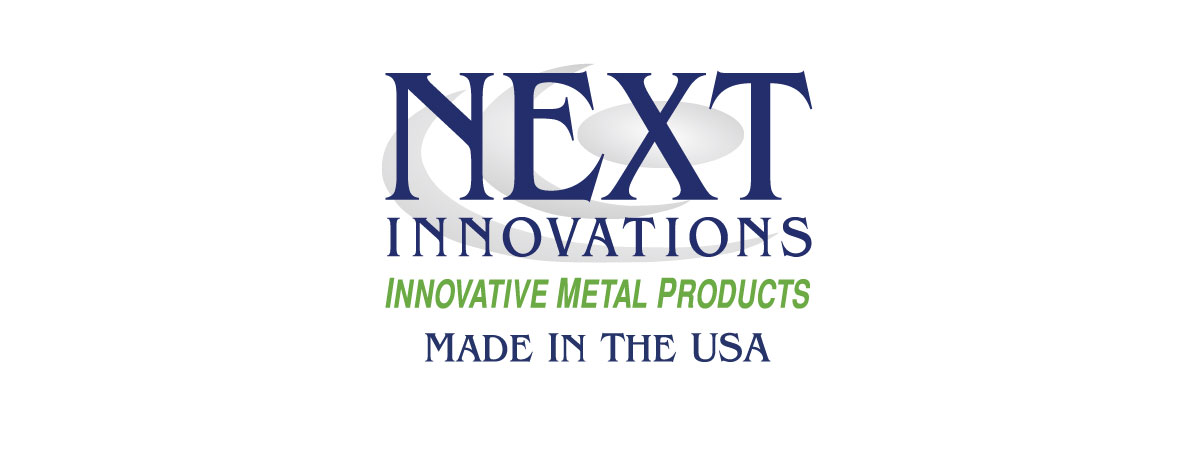 SPONSORED BY:Next InnovationsSeptember 195-7 pm7981 Town Hall Rd. NWWalkerBring:  your business card & $2For split the pot & Door Prizes drawing(218) 547-5990    http://nextinnovations.net